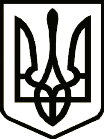 УкраїнаПРИЛУЦЬКА РАЙОННА ДЕРЖАВНА АДМІНІСТРАЦІЯ ЧЕРНІГІВСЬКОЇ ОБЛАСТІРОЗПОРЯДЖЕННЯПро затвердження  Акта з визначеннята відшкодування збитків власникам землі та землекористувачамКеруючись статтями 156, 157 Земельного кодексу України, статтями 6, 39 Закону України «Про місцеві державні адміністрації»,  постановою Кабінету Міністрів України від 19 квітня 1993 року № 284 «Про Порядок визначення та відшкодування збитків власників землі та землекористувачам», розглянувши протокол засідання комісії з визначення та відшкодування збитків власникам землі  та землекористувачам від 09 лютого 2021 року № 1,з о б о в ’ я з у ю:1. Затвердити Акт з визначення та відшкодування збитків власникам землі та землекористувачам, що додається.2. Комісії невідкладно направити Акт з визначення та відшкодування збитків власникам землі та землекористувачам зацікавленим особам.3. Контроль за виконанням даного розпорядження покласти на першого заступника голови райдержадміністрації.Голова									Олеся КІСЛЕНКОвід10 лютого2021 р.          Прилуки			      №41